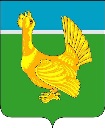 Администрация Верхнекетского районаПОСТАНОВЛЕНИЕ	В соответствии со статьёй 48 Федерального закона от 6 октября 2003 года № 131-ФЗ «Об общих принципах организации местного самоуправления в Российской Федерации» постановляю:Отменить постановления Администрации Верхнекетского района:от 06.02.2018 №141 «Об утверждении условий предоставления из бюджета муниципального образования Верхнекетский район Томской области бюджетам городского, сельских поселений Верхнекетского района иных межбюджетных трансфертов на оказание адресной помощи малообеспеченным семьям, имеющим пять и более несовершеннолетних детей»;от 24.11.2020 № 1096 «О внесении изменений в постановление Администрации Верхнекетского района от 06.02.2018 №141 «Об утверждении условий предоставления из бюджета муниципального образования «Верхнекетский район» бюджетам городского, сельских поселений Верхнекетского района иных межбюджетных трансфертов на оказание адресной помощи малообеспеченным семьям, имеющим пять и более несовершеннолетних детей»;от 06.12.2021 № 1042 «О внесении изменений в постановление Администрации Верхнекетского района от 06.02.2018 № 141 «Об утверждении условий предоставления из бюджета муниципального образования Верхнекетский район Томской области бюджетам городского, сельских поселений Верхнекетского района иных межбюджетных трансфертов на оказание адресной помощи малообеспеченным семьям, имеющим пять и более несовершеннолетних детей»; от 17.02.2022 №162 «О внесении изменений в постановление Администрации Верхнекетского района от 06.02.2018 № 141 «Об утверждении условий предоставления из бюджета муниципального образования Верхнекетский район Томской области бюджетам городского, сельских поселений Верхнекетского района иных межбюджетных трансфертов на оказание адресной помощи малообеспеченным семьям, имеющим пять и более несовершеннолетних детей».2. Опубликовать настоящее постановление в информационном вестнике Верхнекетского района «Территория» и разместить на официальном сайте Администрации Верхнекетского района. 3. Настоящее постановление вступает в силу со дня его официального опубликования.И.о.Главы Верхнекетского района                                                               Л.А. ДосужеваО.М.СыроватскаяДело-2, УФ-1, Досужева-1, Сыроватская-1, поселения–9.27 января 2023 г.р.п. Белый ЯрВерхнекетского районаТомской области                №  45Об отмене постановлений Администрации Верхнекетского района от 06.02.2018 №141, от 24.11.2020 №1096, от 06.12.2021 №1042, от 17.02.2022 № 162